Below are attendees registered for the SSWA Executive Conference. Person-to-Person meetings will be held on Wednesday, August 28, 2019. Please complete the form and email to dfrendt@sswa.com for appointment scheduling.
DANCE CARD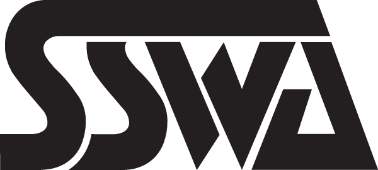 SSWA Executive Conference
Person-to-Person Meeting RequestsWednesday, August 28, 2019YOUR COMPANY:[Return by 7/31/19 or sooner]
I WOULD LIKE TO MEET WITH THE FOLLOWING MANUFACTURERS and/or ASSOCIATES:[Return by 7/31/19 or sooner]
I WOULD LIKE TO MEET WITH THE FOLLOWING MANUFACTURERS and/or ASSOCIATES:LIST THE TOP 2 ITEMS TO DISCUSS DURING THE MEETING 
(beyond sales update)
Note: The Discussion Topics accompanying the meeting requests below are requested so that the meetings can be as productive as possible for both parties. All meeting participants will be provided with a schedule and outline of submitted topics prior to the conference in preparation for your personal meeting.LIST THE TOP 2 ITEMS TO DISCUSS DURING THE MEETING 
(beyond sales update)
Note: The Discussion Topics accompanying the meeting requests below are requested so that the meetings can be as productive as possible for both parties. All meeting participants will be provided with a schedule and outline of submitted topics prior to the conference in preparation for your personal meeting.X = YesCOMPANYDISCUSSION TOPIC 1DISCUSSION TOPIC 2X = YesCOMPANY*** If left blank, appointments may not be granted. ****** If left blank, appointments may not be granted. ***ACS IndustriesAmerico Mfg. Co.Bagcraft/Duro (Novolex)Berk WiperBerry PlasticsBetco CorporationCarlisle FoodService ProductsCascades ProChase Products Co.Claire Mfg.Colgate-PalmoliveCompass MineralsDial/Henkel Corp.DiverseyEttoreFresh ProductsGolden StarHeritage BagHospecoImpact ProductsInteplast/PittISSAITW Pro BrandsKIK Custom ProductsMidlab, Inc.Nexstep Commercial ProductsO’Dell Corp.P&G ProfessionalPrecision Business SolutionsPro-LinkRB Professional, LYSOLResolute TissueRochester Midland Corp.Rubbermaid Commercial ProductsSheila ShineSimple GreenSofidel AmericaTolco CorporationTradex InternationalThe United GroupVi-Jon ProfessionalZep, Inc.Zephyr Manufacturing Co.Additional Notes:  Additional Notes:  Additional Notes:  Additional Notes:  